安阳金牛水泥制品有限责任公司无组织治理验收资料2019年7月目  录一、企业基本情况二、工业企业治理基本情况说明三、无组织治理方案四、企业验收申请五、监测报告六、大气污染治理核查验收表七、网上公示截图八、现场照片一、工业企业基本情况一、工业企业基本情况说明：(一）基本情况安阳金牛水泥制品有限责任公司位于安阳市龙安区下毛仪涧村，年产500千米排水管项目环境影响报告表于2012年12月24日经龙安区环保局审批，审批文号为龙环审【2012】33号二、工业企业治理基本情况说明（一）产污环节及现有废气治理措施表1 企业产污环节及现有无组织排放治理措施（二）主要存在问题（1）、原辅料、半成品料场、厂区道路未全部硬化。（2）、厂区绿化面积不够。（3）、车间、料厂通道口门封闭性不强。（4）、配料机上料口无组织排放。（5）、料仓未封闭，没有干雾设置。（6）、搅拌车间没有干雾设置。（7）、存在二次转运现象。（8）、袋式收尘设计不合要求（9）、没有车辆冲洗装置三、无组织治理方案表1 无组织排放治理方案四、企业验收申请安阳金牛水泥制品有限责任公司工业企业提标治理验收的申请区环境攻坚办：按照龙安区环境攻坚办《龙安区2019年工业大气污染治理5个专项实施方案》（龙环攻坚办[2019] 100号文）中《工业企业无组织排放污染治理实施方案》要求，我公司需要完成有工业企业提标治理任务。我公司对照实施方案中要求，制定了治理方案，并于2019年3月开始实施了“工业企业提标治理”，具体改造情况如下；一、 基本情况：安阳金牛水泥制品有限责任公司为做好工业企业提标治理工作，对燃气锅炉、原辅料、半成品料场、厂区道路、配料机等进行了改造。二、 改造实施方案：1、无组织：原辅料、半成品料场、厂区道路全部硬化、厂区裸露空地采取湿雾喷淋；厂区进行绿化；车间、料厂通道口安装卷闸门、推拉门等封闭性良好且便于开关的硬质门；配料机上料作业处设置抽风除尘装置，喷雾抑尘装置，上料口设置半封闭集气罩除尘收尘设施，对配料机下端进行软式封闭，对产尘点加装收尘装置；增加智能洒水车。2.锅炉：进行加装低氮燃烧器三、 改造完成情况：2019年8月02日—08月03日，安阳金牛水泥制品有限责任公司委托河南申越检测技术有限公司对无组织排放污染及锅炉改造后的效果进行了提标治理验收监测。根据验收监测报告显示，安阳金牛水泥制品有限责任公司工业企业提标治理任务己完成，具备验收条件，特申请验收。安阳金牛水泥制品有限责任公司2019年9月6日五、监测报告六、大气污染治理核查验收表附件1安阳市2019年工业企业大气污染治理核查验收表工业企业名称（盖章）：              年    月    日	安阳市2019年工业企业大气污染治理核查验收组成员名单七、网上公示截图八、现场照片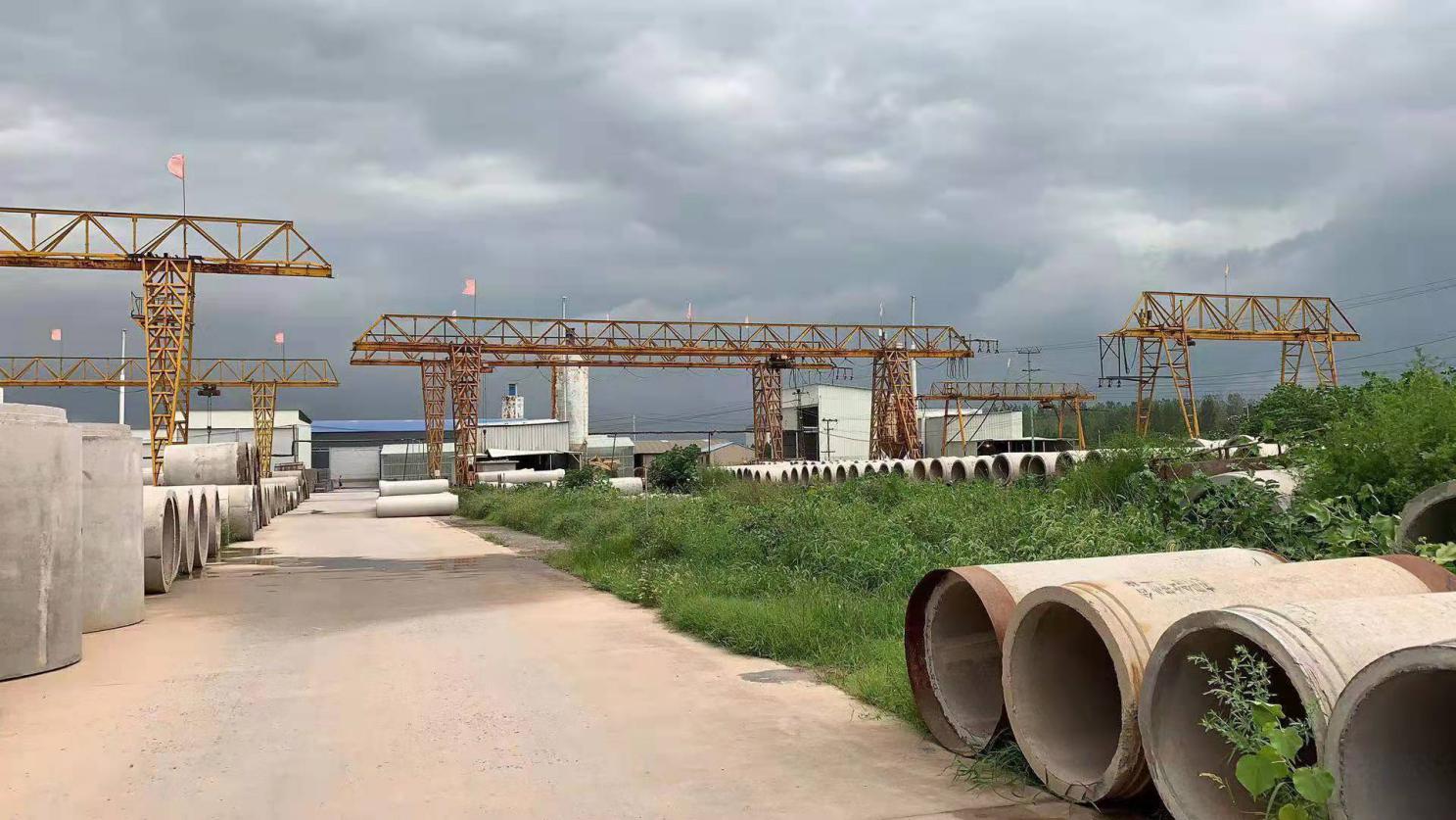 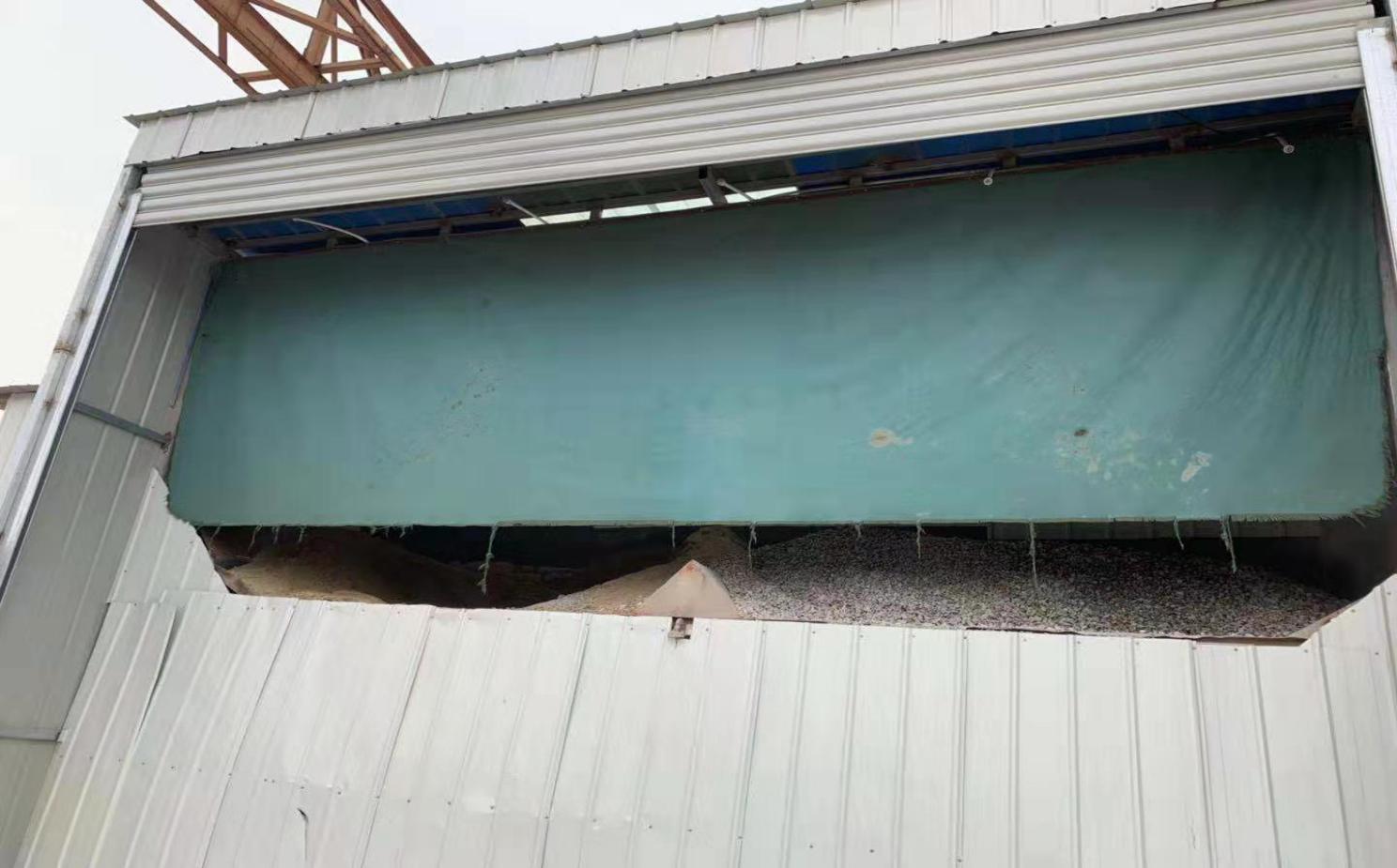 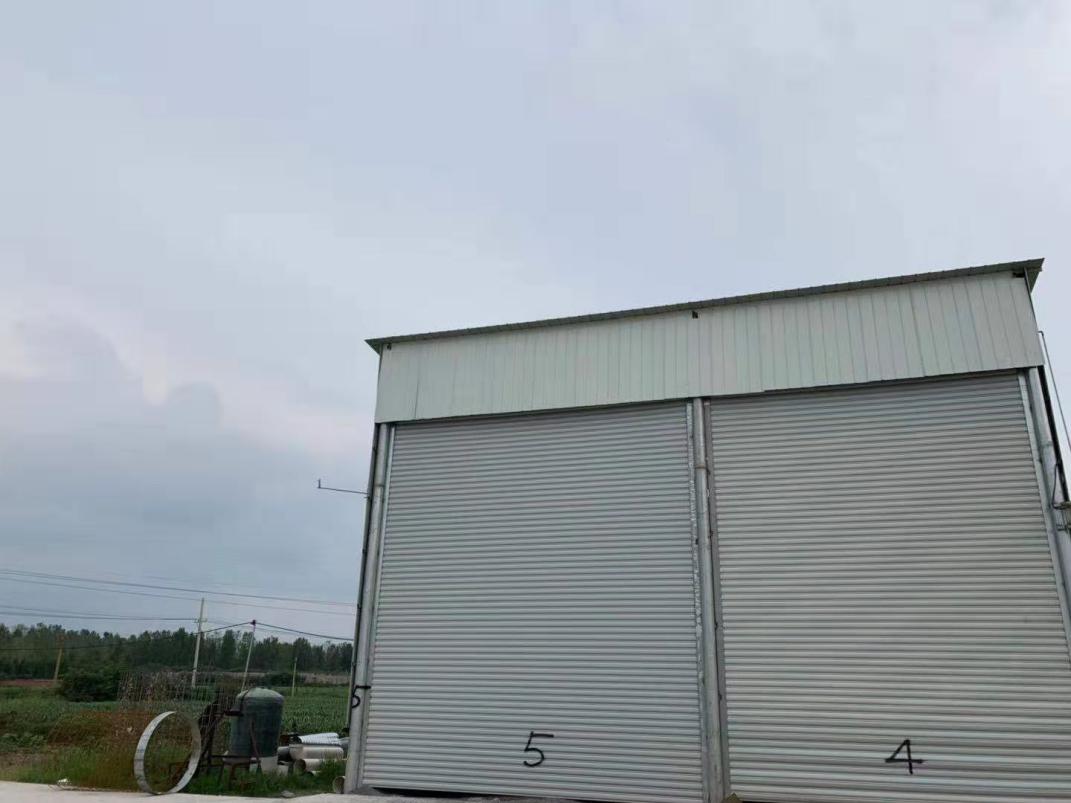 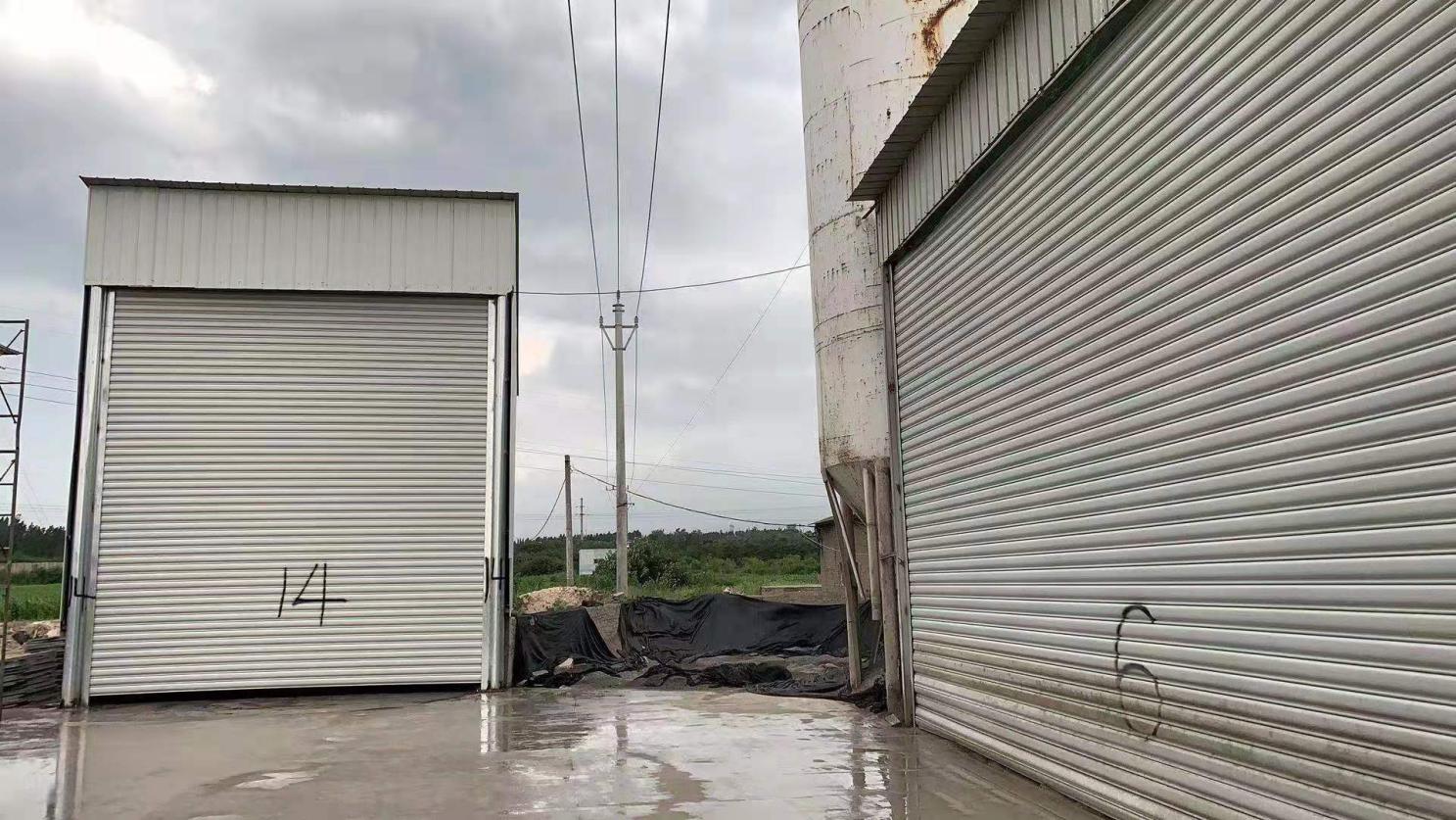 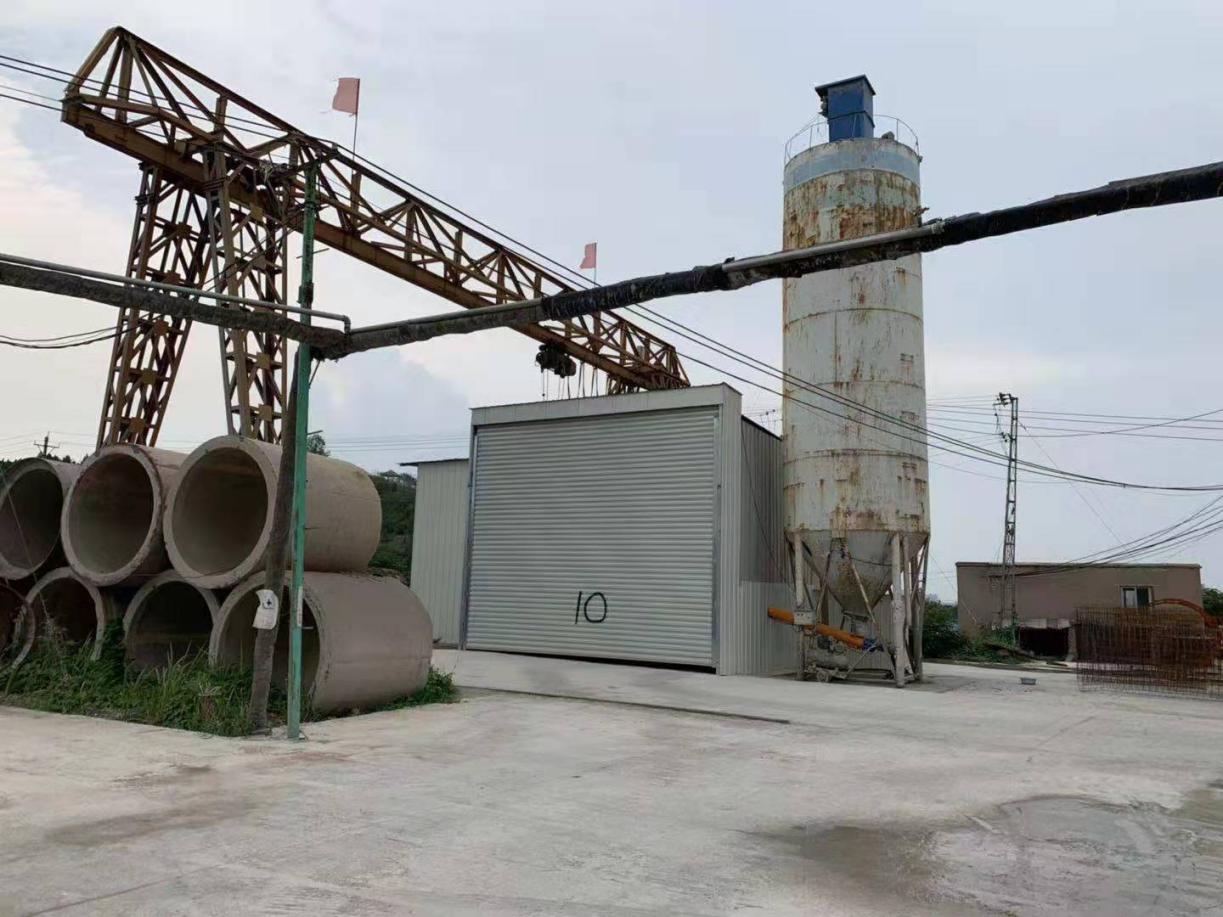 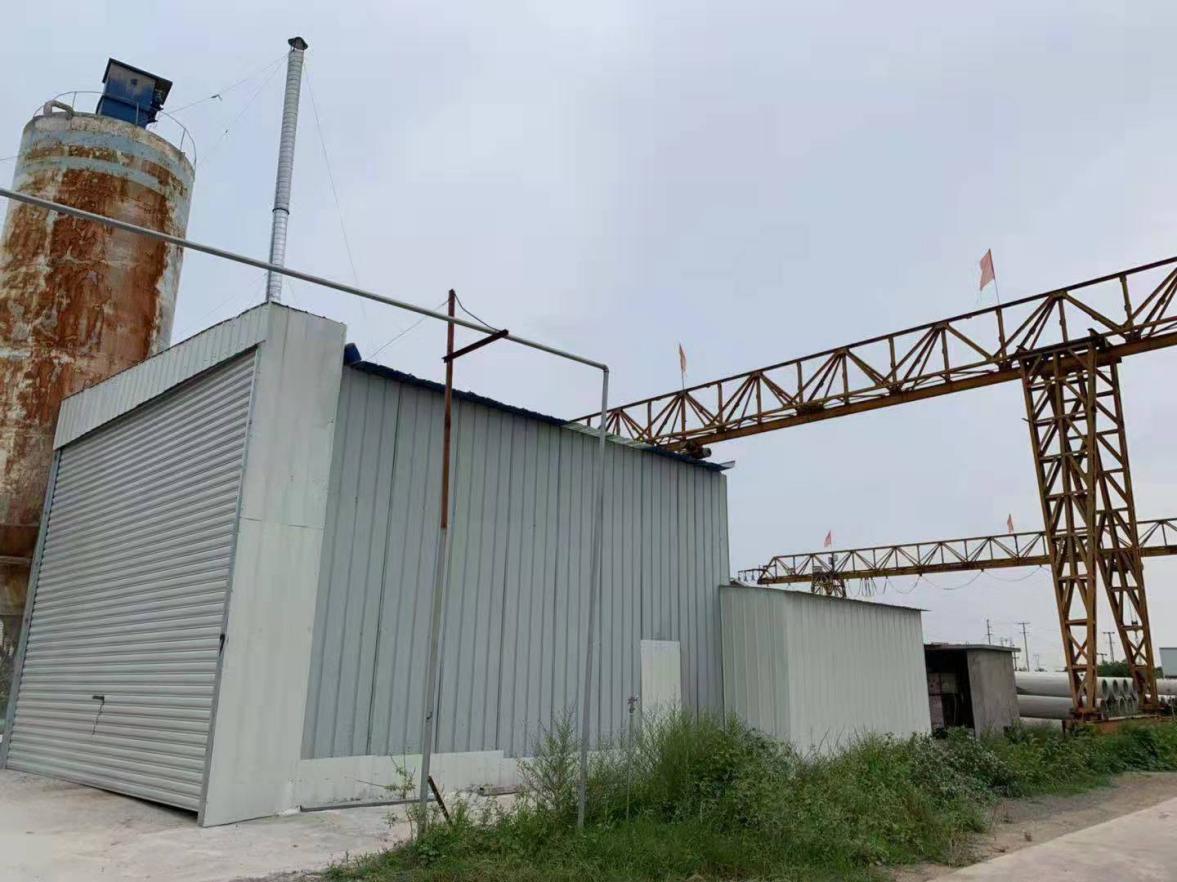 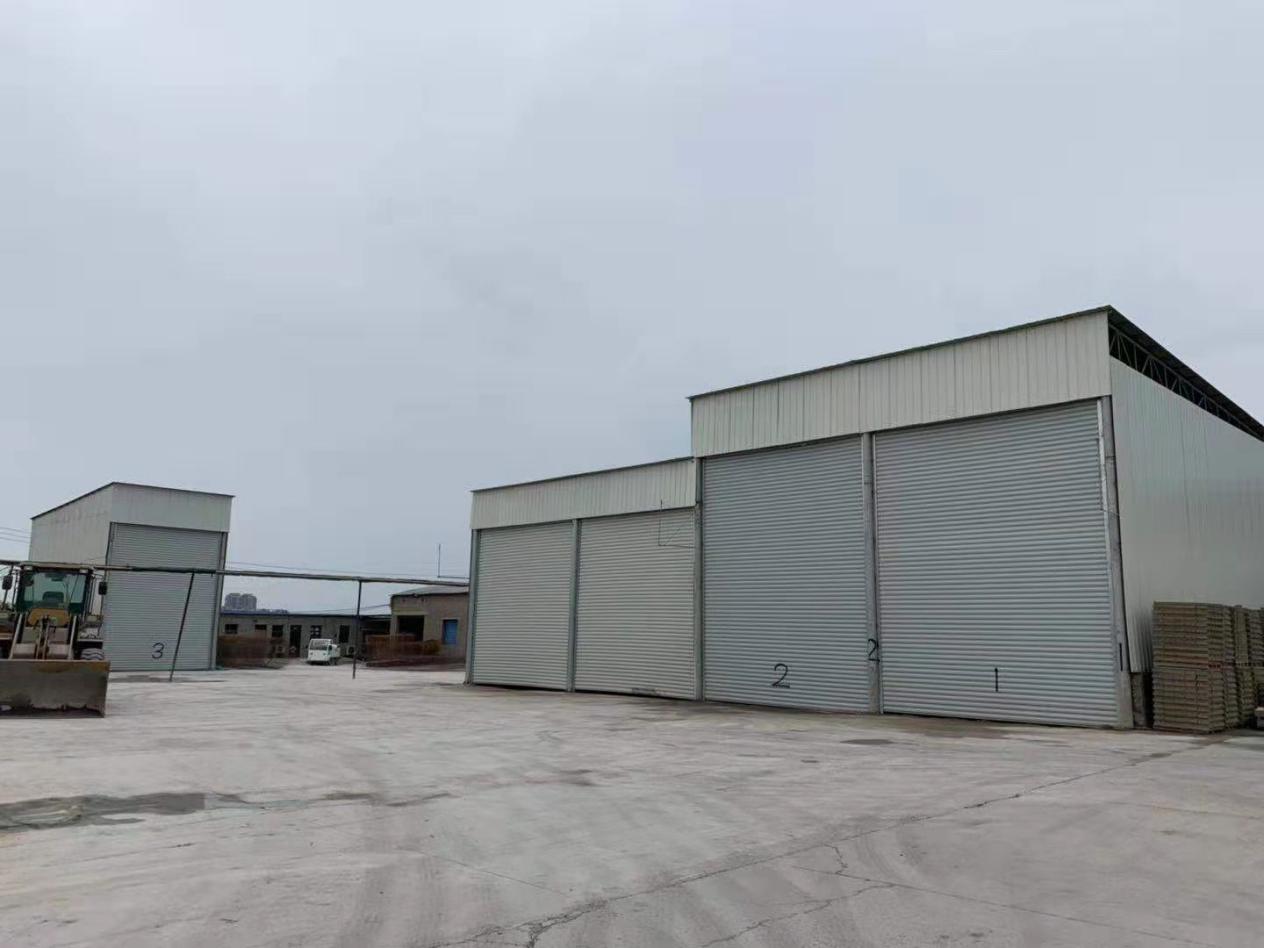 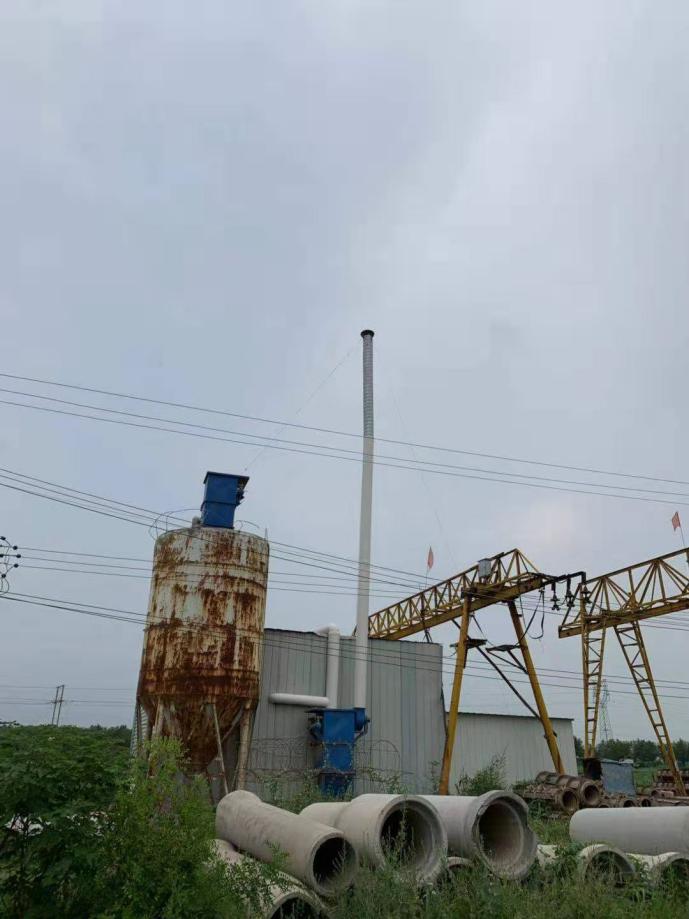 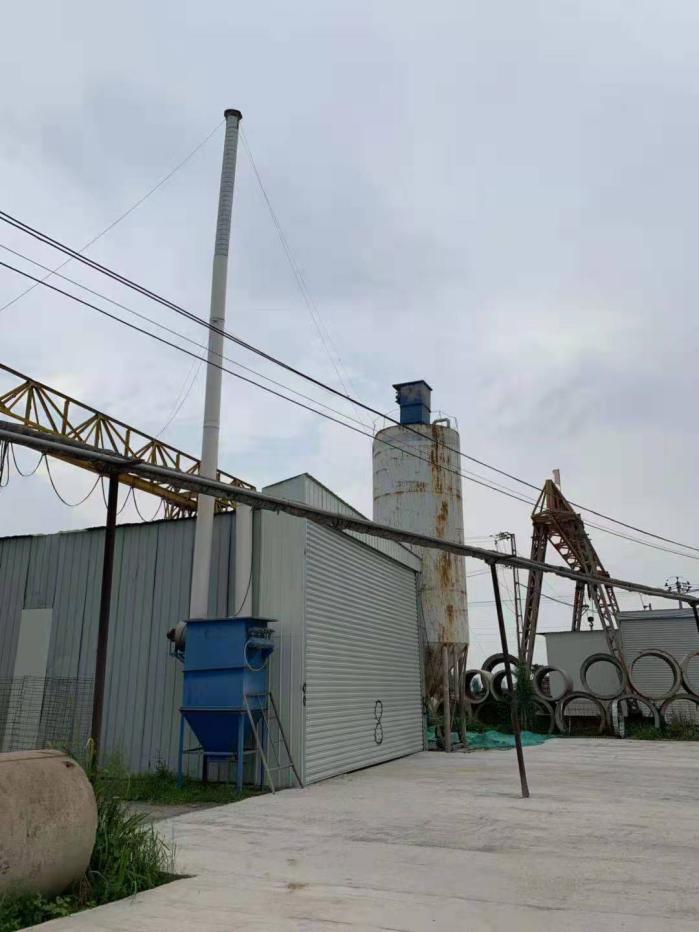 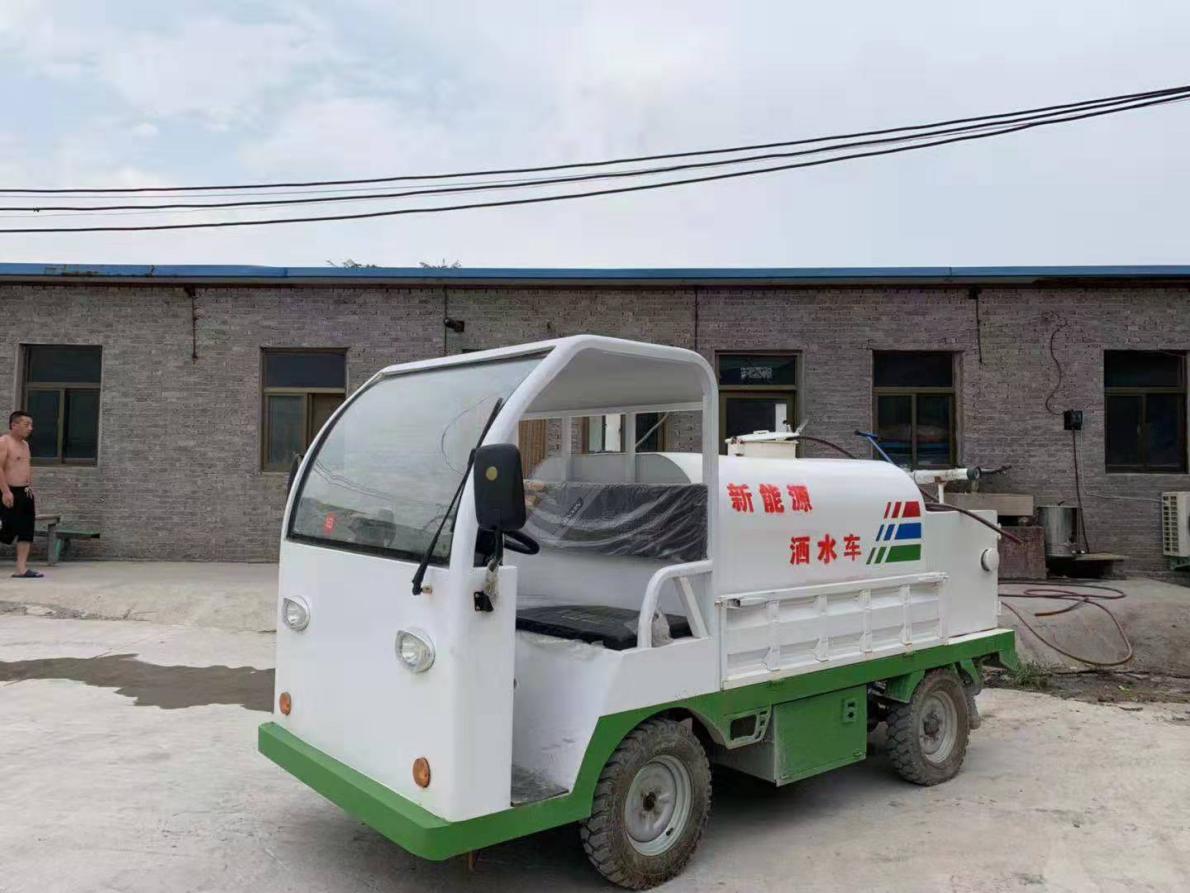 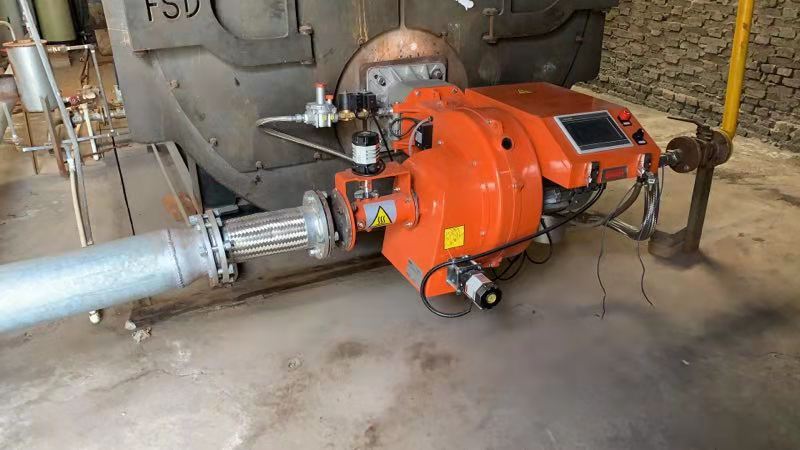 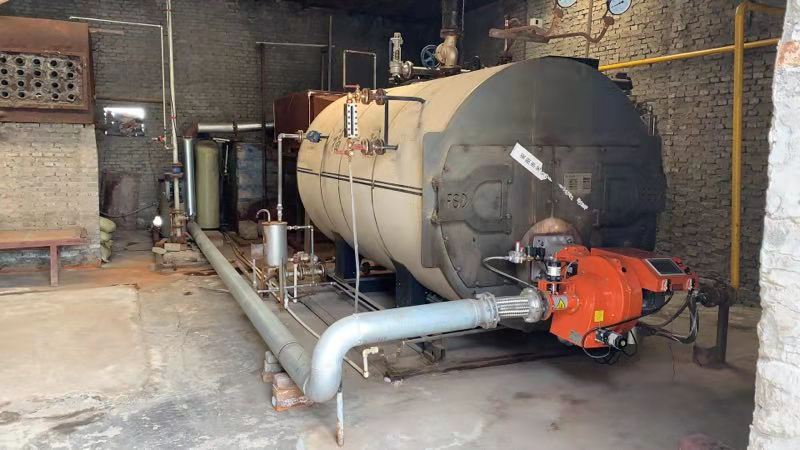 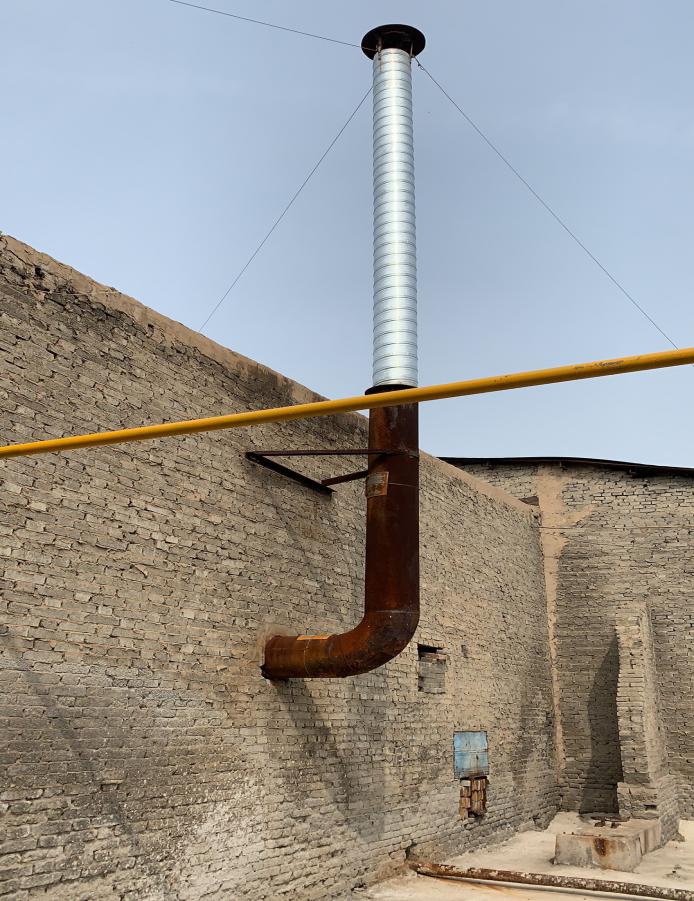 序号类别排放源污染物治理措施1无组织污染物配料机粉尘安装袋式除尘器、干雾式抑尘装置、配料机下端进行硬式封闭。序号治理项目名称治理方案实施治理效果备注1原辅料、半成品料场、厂区道路全部硬化、厂区裸露空地采取湿雾喷淋有效抑制扬尘，减少无组织排放2厂区进行绿化有效抑制扬尘，减少无组织排放3车间、料厂通道口车间、料厂通道口安装卷闸门、推拉门等封闭性良好且便于开关的硬质门有效抑制扬尘，减少无组织排放4料仓、搅拌车间增加干雾喷淋装置有效抑制扬尘，减少无组织排放5配料机配料机上料作业处设置吸尘装置，干雾抑尘装置，上料口设置集气罩收尘设施，对配料机下端进行硬式封闭，对产尘点加装收尘装置配料机无组织达标排放6厂区内增加智能洒水车有效治理扬尘7厂区内安装车辆冲洗装置减少无组织排放8环保治理设施安装智能电表企业名称：安阳金牛水泥制品有限责任公司法人及联系方式：李小三              13700719496企业地址：安阳市龙安区下毛仪涧村行业：治理项目名称：燃气锅炉、原辅料、半成品料场、厂区道路、配料机治理项目名称：燃气锅炉、原辅料、半成品料场、厂区道路、配料机主要产品和产能：年产500千米排水管主要产品和产能：年产500千米排水管工程总投资500（万元）竣工日期：2012年12月设计单位：安阳金牛水泥制品有限责任公司设计单位：安阳金牛水泥制品有限责任公司施工单位：安阳金牛水泥制品有限责任公司施工单位：安阳金牛水泥制品有限责任公司验收监测单位：河南省申越检测技术有限公司验收监测单位：河南省申越检测技术有限公司生产工艺、产污环节流程图：生产工艺、产污环节流程图：治理设施运行管理和无组织排放管理机制建设情况（人员定员、管理制度、监测制度、维修制度、事故应急、防范措施等）一、人员定员：负责人：李江涛13783811396        组长：姚海林13598105503   组员：常拥军 15837264046   李国平13027597907      刘文生 15836399486二、无组织排放防范措施1.制定无组织排放管理制度2.生产车间无组织排放采取收集-处理-排放3.采取无组织排放尽可能控制在密闭的略带负压的空间内，通过设置集风装置，变无组织为有组织排放4.厂区采取洒水，道路硬化，增加绿化有效抑制扬尘，减少无组织排放5.利用冲洗装置对厂区进出车辆进行冲洗，减少无组织排放。治理设施运行管理和无组织排放管理机制建设情况（人员定员、管理制度、监测制度、维修制度、事故应急、防范措施等）一、人员定员：负责人：李江涛13783811396        组长：姚海林13598105503   组员：常拥军 15837264046   李国平13027597907      刘文生 15836399486二、无组织排放防范措施1.制定无组织排放管理制度2.生产车间无组织排放采取收集-处理-排放3.采取无组织排放尽可能控制在密闭的略带负压的空间内，通过设置集风装置，变无组织为有组织排放4.厂区采取洒水，道路硬化，增加绿化有效抑制扬尘，减少无组织排放5.利用冲洗装置对厂区进出车辆进行冲洗，减少无组织排放。三、设备维修管理制度第一条 为保证公司设备的正常有效运行，按照设备的运行规律，对设备有计划地定期进行检修，解决设备运行过程中的隐患，提高设备完好率，制定本办法.第二条 设备修理必须坚持计划检修，各部门不得以任何理由挤占检修时间，切实保证年、季、月度检修计划的落实完成.第三条 所有定检工作原则上均由设备使用单位负责落实完成，确需外委的，经审批后可外委完成.第四条 有维修力量的单位负责所属设备的小修任务的完成，有条件的单位部分大中修理项目应自营完成.第五条 公司内设备检修力量实行“分散管理、集中使用”的原则第六条 检修“五落实”是指项目落实、方案落实、人员落实、工器具落实、材料备件落实.笫七条 本办法适用于公司设备各类维修的计划编制、实施、验收、过程记录和资料归集等工作.四、无组织排放监测制度根据GB1629-1996所规定，安环攻坚办〔2019〕196号，制定无组织监测制度：1.单位基本情况2.单位主要原、辅材料和主、副产品使用量和产量3.无组织排放源的基本情况4.无组织排放的基本方式5.设置监测点的位置和数目6.采样频次的要求7.检测日期和监测时段的选择监测结果符合GB1629-1996和本标准是无组织排放监测排放的限值。三、设备维修管理制度第一条 为保证公司设备的正常有效运行，按照设备的运行规律，对设备有计划地定期进行检修，解决设备运行过程中的隐患，提高设备完好率，制定本办法.第二条 设备修理必须坚持计划检修，各部门不得以任何理由挤占检修时间，切实保证年、季、月度检修计划的落实完成.第三条 所有定检工作原则上均由设备使用单位负责落实完成，确需外委的，经审批后可外委完成.第四条 有维修力量的单位负责所属设备的小修任务的完成，有条件的单位部分大中修理项目应自营完成.第五条 公司内设备检修力量实行“分散管理、集中使用”的原则第六条 检修“五落实”是指项目落实、方案落实、人员落实、工器具落实、材料备件落实.笫七条 本办法适用于公司设备各类维修的计划编制、实施、验收、过程记录和资料归集等工作.四、无组织排放监测制度根据GB1629-1996所规定，安环攻坚办〔2019〕196号，制定无组织监测制度：1.单位基本情况2.单位主要原、辅材料和主、副产品使用量和产量3.无组织排放源的基本情况4.无组织排放的基本方式5.设置监测点的位置和数目6.采样频次的要求7.检测日期和监测时段的选择监测结果符合GB1629-1996和本标准是无组织排放监测排放的限值。姓名工作单位职务、职称签名